«Краски лета»На базе дошкольного отделения МБОУ СОШ 33 прошла фотовыставка «Краски лета».Летние впечатления безусловно самые яркие и для детей и для взрослых.Мы  решили не расставаться с летом. И хотя бы на чуть-чуть продлить его с помощью теплых воспоминаний и фотографий, которыми в огромном количестве запасаются все при удобном случае.Родители с удовольствием откликнулись на наше предложение организовать фотовыставку. Каждый желающий мог поделиться своим летним впечатлением, эмоциями. Дети узнавали себя на фотографиях и рассказывали, что они делали в этот момент, тоже делились своими впечатлениями со своей непосредственной детской радостью!Приглашаем всех принять участие в просмотре нашей фотовыставки "Краски лета"!1 младшая группа «Ягодки»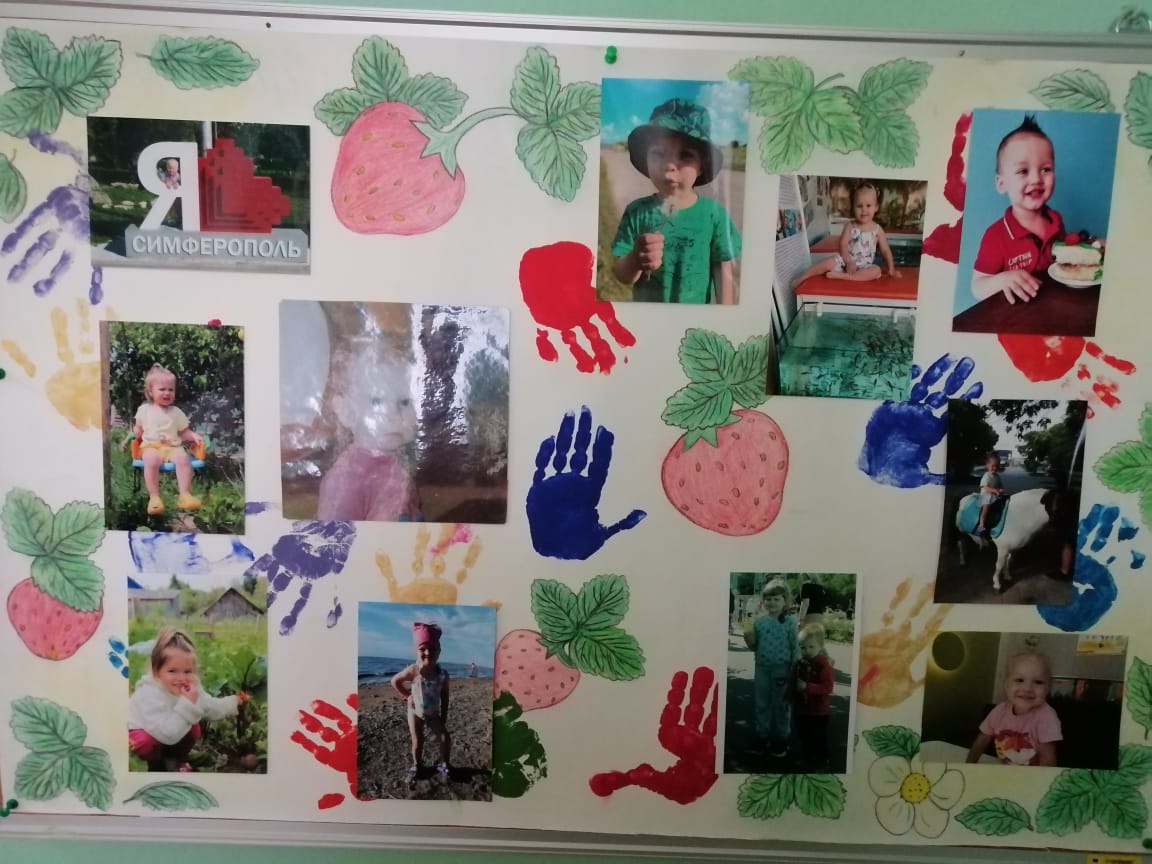 2 младшая группа «Радуга»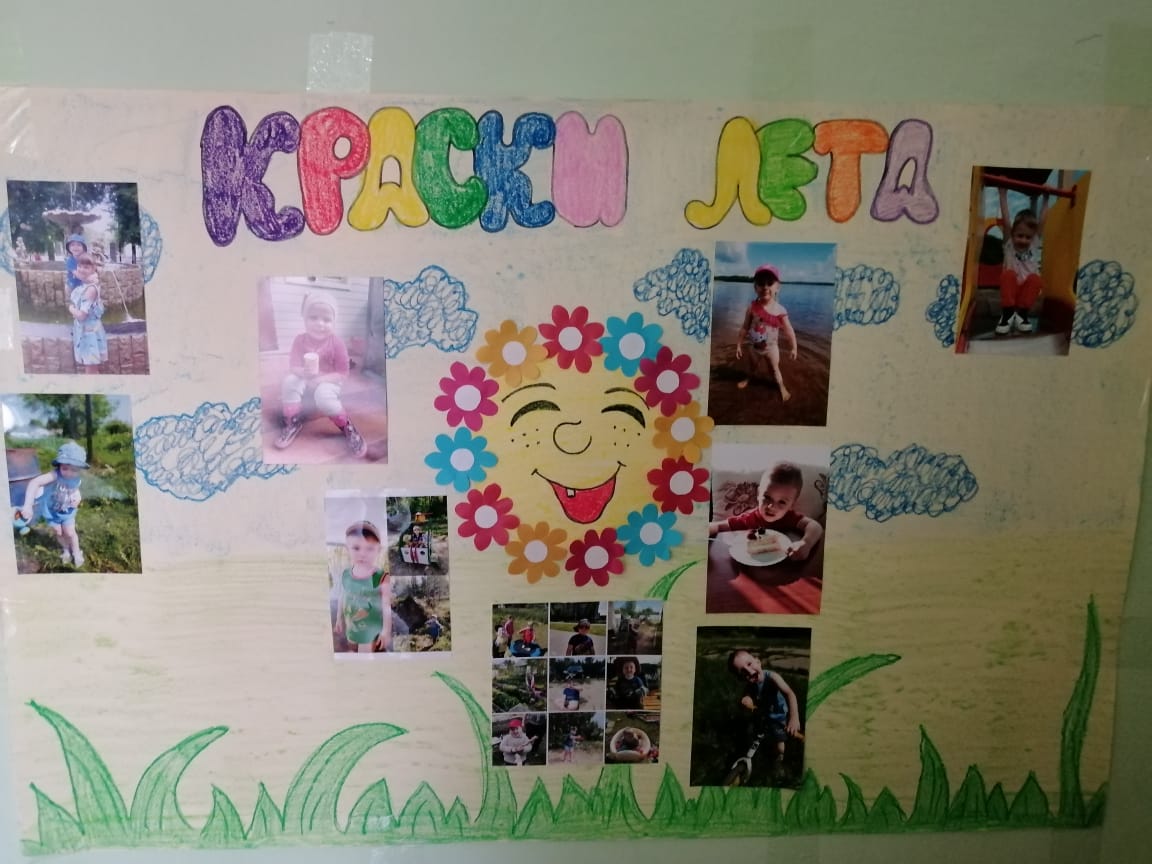 Средняя группа «Звездочки»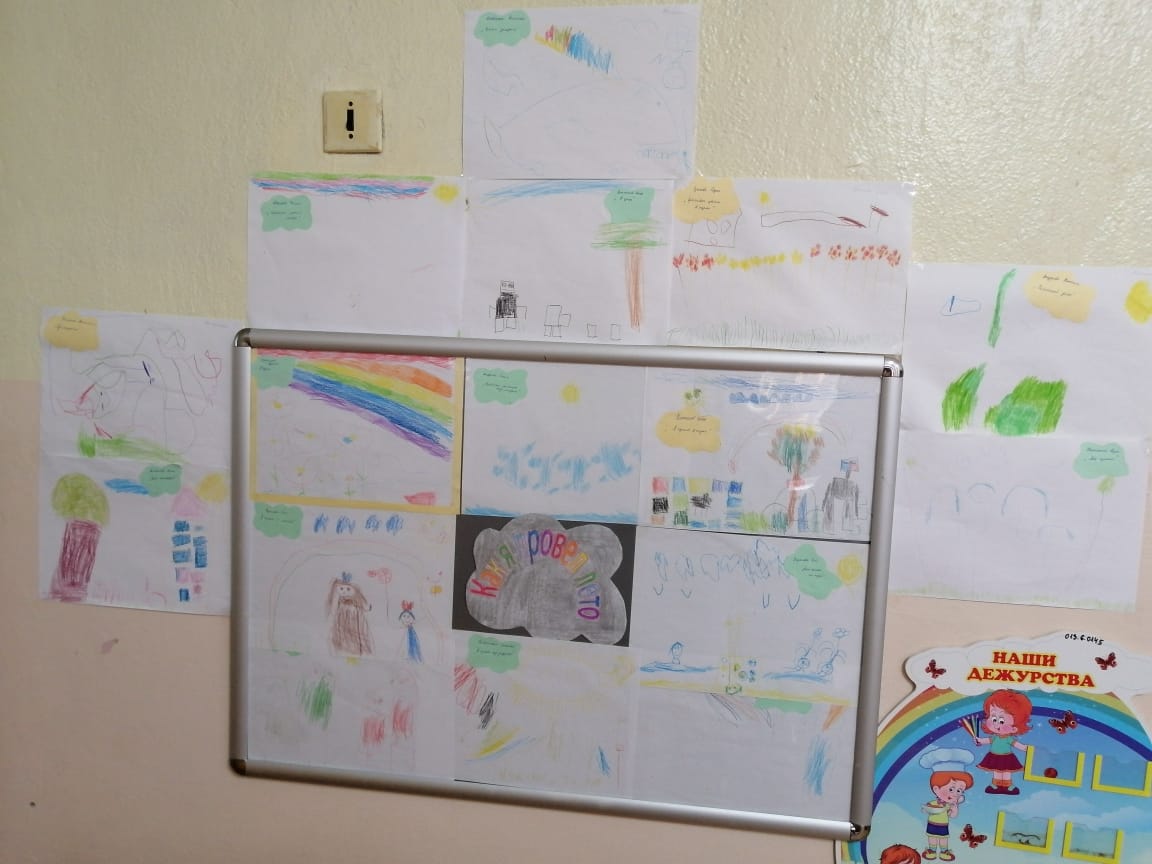 Старшая группа «Веснушки»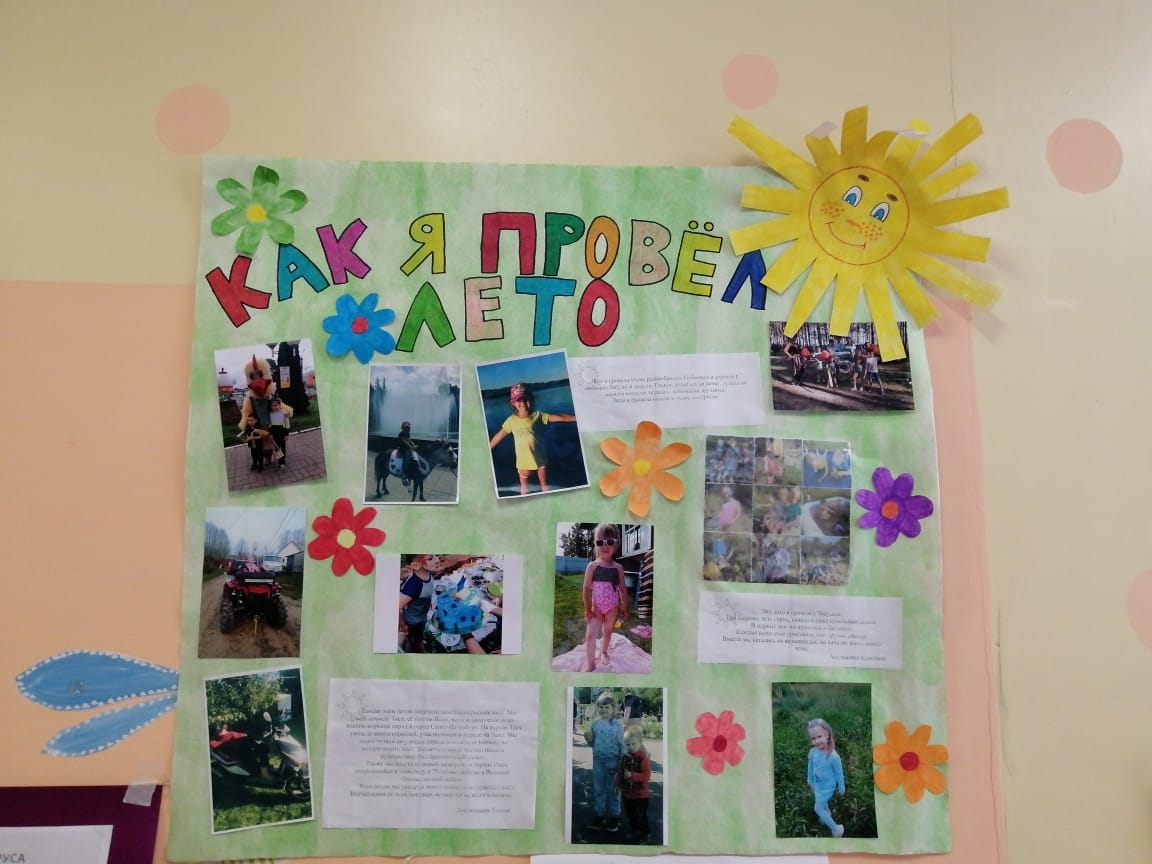 Подготовительная к школе группа «Непоседы»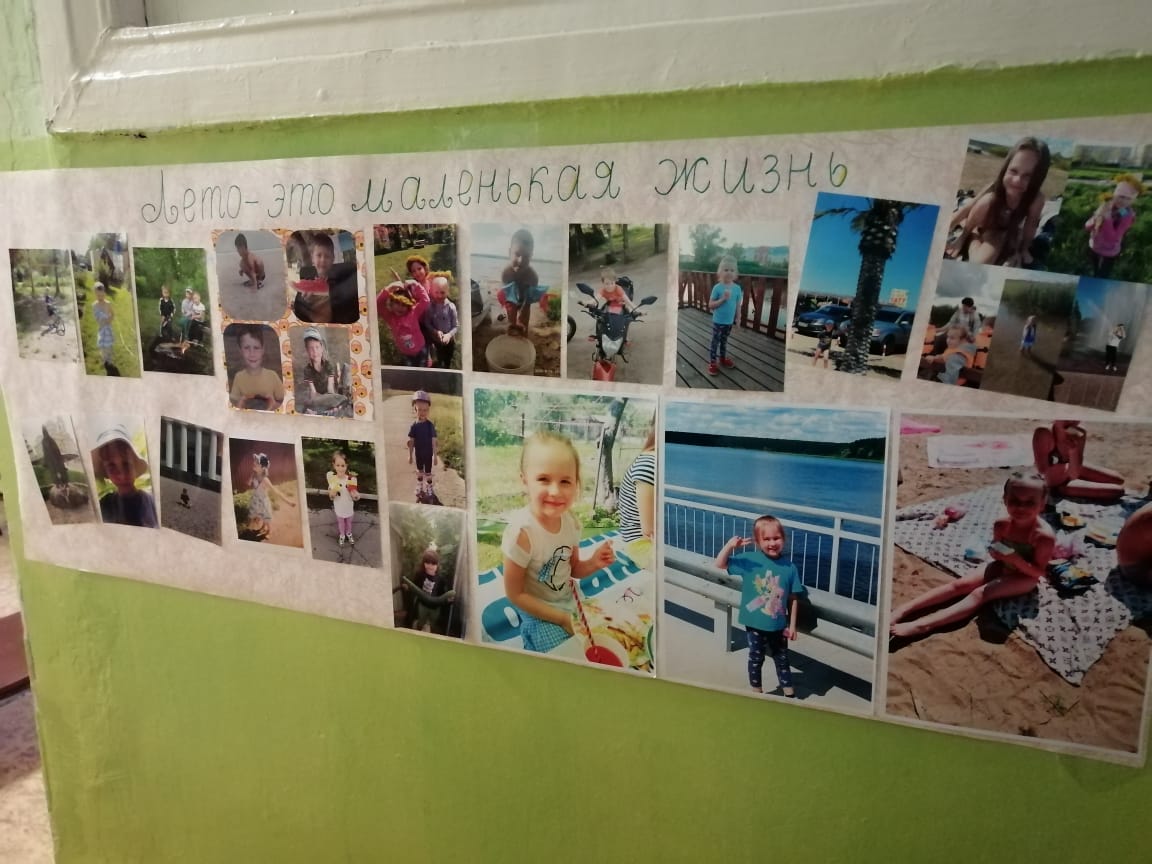 